УПРАВЛЕНИЕ ОБРАЗОВАНИЯАДМИНИСТРАЦИИ СЕРГИЕВО-ПОСАДСКОГО МУНИЦИПАЛЬНОГО РАЙОНАМУНИЦИПАЛЬНОЕ БЮДЖЕТНОЕ ОБЩЕОБРАЗОВАТЕЛЬНОЕ УЧРЕЖДЕНИЕ
 «СРЕДНЯЯ ОБЩЕОБРАЗОВАТЕЛЬНАЯ ШКОЛА № 19». Сергиев Посад, ул. Л.Булавина, д.6Тел. 8(496)542-93-09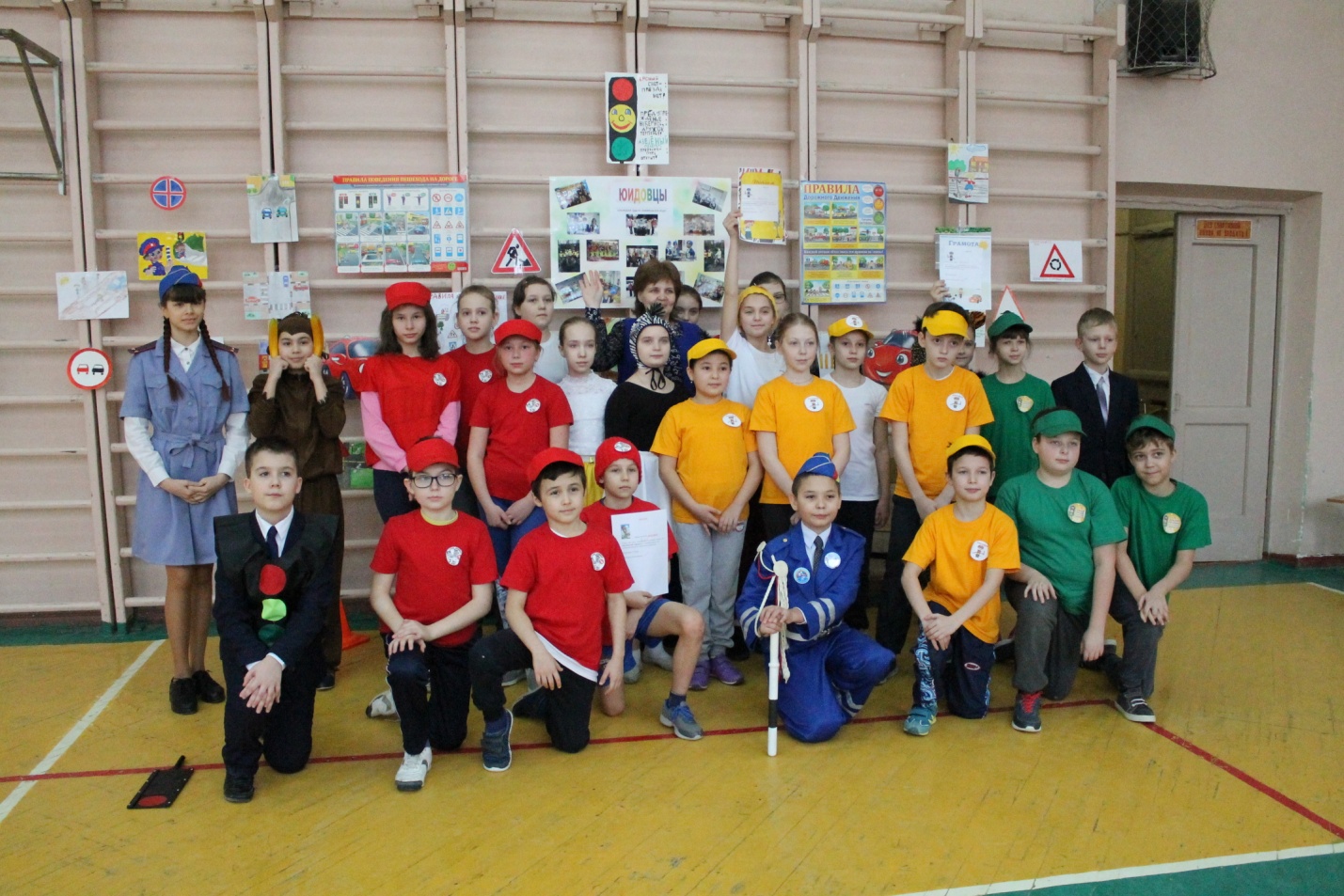 Подготовила учитель высшей квалификационной категорииБорисова Светлана Николаевна2018 г.Цель и задачи:
Закрепить знания детей в процессе игровой деятельности.
Формировать у обучающихся правильное поведение на улицах и дорогах. 
Воспитывать внимание, сосредоточенность. 
Развивать коммуникативные навыки, творческие способности, логику, мышление.
Создавать благоприятную эмоциональную среду для обучающихся.

Материально-техническое  оснащение, реквизит.1.Ноутбук, проектор, экран, музыкальные колонки (в спортивном  зале, откуда будут стартовать команды).2.  Маршрутные листы (для каждой команды). 3. Жезл регулировщика, коврик «пешеходный переход» для станции «Азбука дороги»;4.  Дорожные знаки в конусах.5.Плакаты, рисунки, фотогазета6.  Дорожная аптечка для станции «Айболит»;7.  Кегли, кубики, машинки на верёвочке для станции «Весёлая эстафета».8.  Призы для награждения: грамоты, медалькиИгра-путешествие "Безопасный маршрут"Ход игрыI.Орг.момент1. Вступительное слово.Юные пешеходы! Будущие водители!
Дети и родители!
Велосипедисты и мотоциклисты!
Автомобилисты!
Наши гости, наши зрители!
Добро пожаловать! Привет!
Нам путь открыт! Зелёный свет!
Внимание! Внимание! 
Вас ожидает состязание!
На лучшее знание и умение 
Правил дорожного движения!2. Уважаемые гости, уважаемые игроки! Сегодня у нас состоится игра-путешествие "Безопасный маршрут". Цель сегодняшней игры - проверить, насколько хорошо вы знаете правила дорожного движения, дорожные знаки, умеете ли вы оказывать доврачебную помощь и умеете применять знания на практике. Представление командВедущий: Давайте познакомимся! Команды, представьте себя. Выбор капитана.Каждая команда представляет себя: название, девиз, эмблема.  Перед нами 3 команды: красные, жёлтые и зелёные.Послушайте правила игры. Первым испытанием будет эстафета, в которой будут соревноваться сразу три команды. Потом будут испытания на отдельных станциях, где каждая команда будет зарабатывать жетоны. За победу в каждом конкурсе команда получает жетоны цвета своей команды. Та команда, которая наберёт большее количество жетонов, будет считаться победительницей нашей игры.Судить нашу игру будет юный инспектор движения- ученица 8б класса  Елсукова Дарья, которая занималась несколько лет в отряде ЮИД «Дорожный патруль».А теперь пора начинать  нашу игру.II. Основная часть.А теперь я предоставлю слово  юному инспектору движения  Дарье_ для приветствия и вручения маршрутных листов.(вручение маршрутных листов)1. Игра-эстафета У каждой команды свой маршрутный лист, этот лист должен быть у капитана. Вы будете путешествовать с одной станции на другую в виде паровозика. Паровозик должен идти быстро, но никого не терять, не расцепляться . На станциях вы будете выполнять задания, где вы должны будете показать свои знания по правилам дорожного движения. В маршрутном листе вам будут записывать количество баллов, которое вы заработаете. На каждую станцию даётся 5мин.Как только время закончится, заиграет музыка и вам надо будет построиться вагончиком и перейти на другую станцию. Всего вам нужно посетить 4 станции.В конце игры мы подведём итоги и выберем самую дружную, организованную и эрудированную команду.Капитаны подойдите, возьмите маршрутные листы. Команды, постройтесь за капитанами в виде паровозиков. Помните, что расцепляться, отставать от команды и теряться нельзя. Сопровождающие, проверьте, правильно ли капитан определил направление первой станции. Сейчас зазвучит музыка и вы должны отправиться на первую станцию.ДА- судить  игру будут ваши сверстники из команды ЮИД.Я приглашаю занять судей свои места.2.Станции:Все 4 станции пройдены. Пока Дарья подсчитывает жетоны,  мы подошли с вами к  5 станции -музыкально-театральной.3.Сказка про зверейIII. Подведение итоговКоманды встают на свои места. Капитаны отдают  маршрутные листы жюри.Жюри подсчитывает баллы и выбирает лучшую команду.Награждение.Перед тем, как с вами попрощаться,
Я хочу вам пожелать
Здоровья крепкого
Почаще улыбаться
И соблюдайте ПДД
И не будет ДТП!
-Зеленого света вам ребята!
До свидания! До новых встреч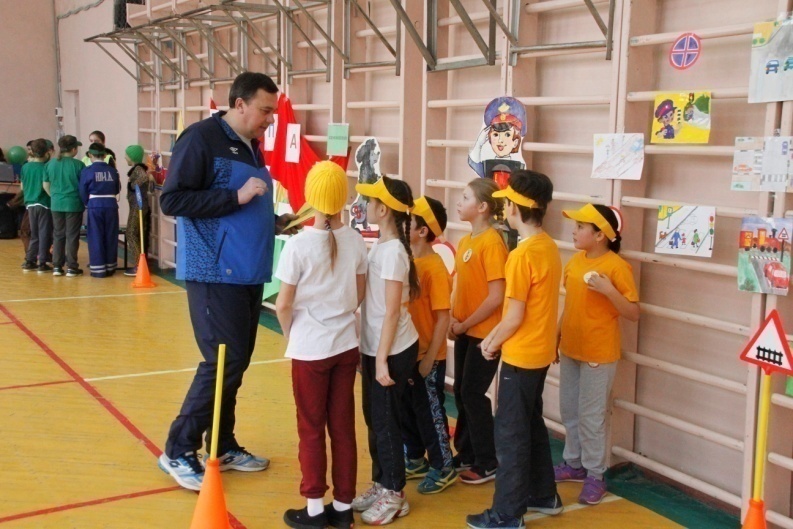 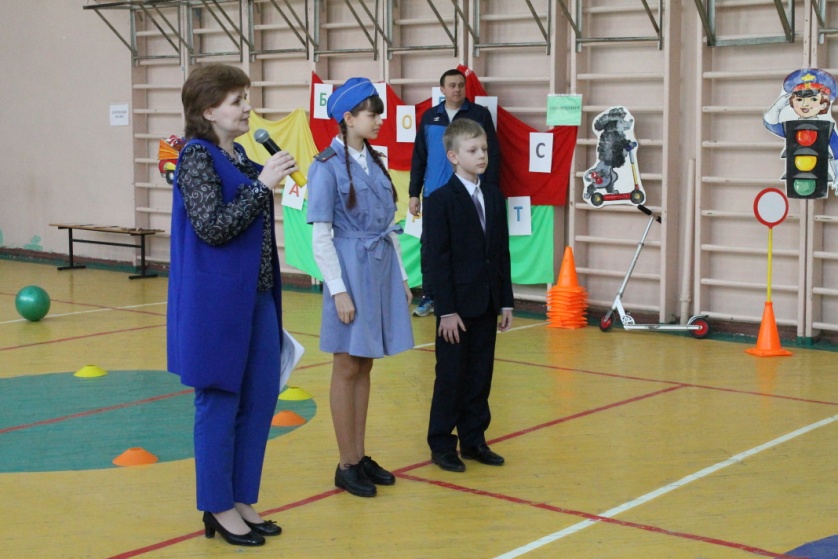 МАРШРУТНЫЙ ЛИСТ КОМАНДЫ«ЖЁЛТЫЕ»                                                                                                                                       (название команды)МАРШРУТНЫЙ ЛИСТ КОМАНДЫ«ЖЁЛТЫЕ»                                                                                                                                       (название команды)МАРШРУТНЫЙ ЛИСТ КОМАНДЫ«ЖЁЛТЫЕ»                                                                                                                                       (название команды)Название станцииОтметка+ или-Количество баллов1.Знатоки ПДД2.Пункт оказания доврачебной помощи3. Велосипедная (самокатная)4.Дорожные знакиЭСТАФЕТАИТОГО: